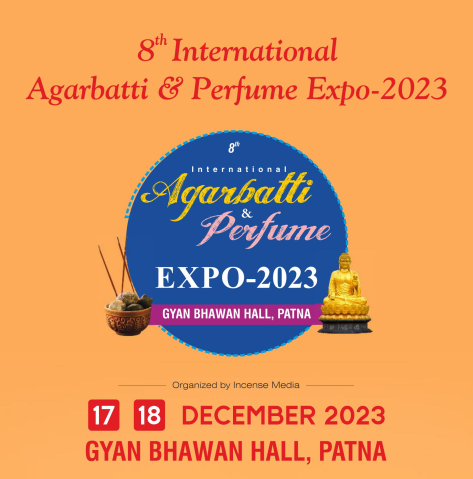 8th International Agarbatti & Perfume Expo-2023Incense | Fragrance | Spirituals | Pooja Products | Allied Industries17 & 18 DECEMBER 2023 (10 AM to 6 PM)Multipurpose Hall, Gyan Bhawan, PatnaSponsorship OpportunitiesMain Sponsor (1 No.) – Rs. 10 Lakh + GSTBenefits :-1.	36 meters stall in exhibition area2.	12x8 feet hoarding in exhibition area (2 Nos.)3.	Logo on invitation cards4.	Media coverage at local/national level5.	Promotion of the event by 2 of our International Trade Magazine (with your Logo) 6.	Announcement of you brand name during whole event, on frequent basis7.	10 people lunch for 2 days8.	Social media promotion through facebook. More than 100,000 people connected to us9.	Logo on entry badge10.	Lamp lightening opportunityCo-Sponsors (7 Nos.) – Rs. 7 Lakh + GSTBenefits :-1.	24 meters stall in exhibition area2.	12x8 feet hoarding in exhibition area3.	Logo on invitation cards4.	Media coverage at local/national level5.	Promotion of the event by 2 of our International Trade Magazine (with your Logo) 6.	Announcement of you brand name during whole event, on frequent basis7.	6 people lunch for 2 days8.	Social media promotion through facebook. More than 100,000 people connected to us9.	Small Logo on entry badge10.	Lamp lightening opportunityOther Sponsorship / Branding Categories:-Registration Bag Sponsor					:	2 Lakh + taxesVisitor / Exhibitor Entry Badge & Lanyards Sponsor	:	2 Lakh Rs. Each  + taxesFood Sponsor (Lunch for a day)				:	3 Lakh + taxesWater Bottle Sponsor						:	1.5 Lakh + taxesTea / Coffee Sponsor						:	1.5 Lakh + taxesGift Sponsor (To be distributed with Registration Kit)		:	50,000 + taxes (Gifts to be provided by Sponsor)Branding at Exhibition Venue (Flex Board 12x8 Feet)		:	40,000 + taxesEvent Organized By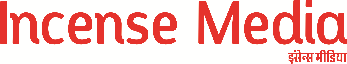 